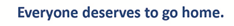 Staff REI Committee MeetingJune 24, 20223:00-4:30pm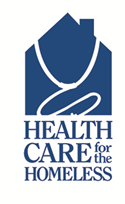 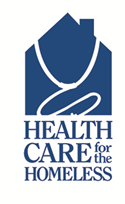 Introductions and Ice Breaker (5 min)Group Agreements (5 min)Debriefing Implicit Bias Training (15 min)Update on BH REI Trainings (5 min)Utilizing an REI Lens for Policy and Procedure Development (40 min)Review of the REI Action Plan (20 min)Introductions and Ice Breaker (5 min)Group Agreements (5 min)Debriefing Implicit Bias Training (15 min)Update on BH REI Trainings (5 min)Utilizing an REI Lens for Policy and Procedure Development (40 min)Review of the REI Action Plan (20 min)